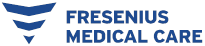 CHESTIONAR DE EVALUARE A SATISFACTIEI PACIENTULUI-CABINET NEFROLOGIE FRESENIUS-Stimate pacient,Acesta este un chestionar de evaluare a serviciilor cabinetului de nefrologie, care ne ajută să evaluăm și să îmbunătățim continuu calitatea serviciilor pe care vi le oferim.Toate informațiile colectate vor fi utilizate doar în scopul chestionarului și nu vor fi făcute publice în alte scopuri. Completarea chestionarului este complet voluntară și puteți refuza să răspundeți la orice întrebare, iar acest lucru nu va avea nicio consecință asupra calității serviciilor care vă sunt furnizate.Vă rugăm să acordați fiecărei întrebari de mai jos un punctaj pe o scară de la 1 la 51 înseamnă foarte nemulțumit             5 înseamnă foarte mulțumitVă mulțumim!Evaluând ultima vizită în cabinetul de nefrologie Fresenius , cât de mulțumit(ă) ai fost de serviciile medicale?...............................................................................................................Cât de mulțumit(ă) ai fost de următoarele aspecte:             Amabilitatea și profesionalismul personalului de la recepție?.............................................Timpul de așteptare? ...........................................................................................................Activitatea și implicarea medicului pe durata consultaţiei (dacă a fost cazul)?...................Activitatea și implicarea asistentei medicale (dacă a fost cazul)?........................................Curățenia și ambientul din cabinet?.....................................................................................Programarea telefonică (dacă a fost cazul)?.........................................................................Cât de mulțumit(ă) ești în general de prețul serviciilor cabinetului  în raport cu calitatea serviciilor prestate (dacă a fost cazul)?.................................................................................Cât de probabil este să recomanzi serviciile cabinetului către prieteni sau familie?..............................................................................................................................................Care sunt sugestiile dvs. de îmbunătățire pentru ca experiența viitoare în cabinetul nostru să fie cea mai bună?..............................................................................................................................................Fresenius NephroCare Romania SRL, Baneasa Business CenterSos. Bucuresti - Ploiesti 19 -21, Et.3, S1, RO-013682 Bucuresti, Romania 
T: +40 (0) 21 233.42.68 – 72, F: +40 (0) 21 233.42.20 - 21